Present: Nena, Matt, Katy, Liz, Clay, John, Shane, Wendy, BruceEFOG Presence onsite: 1/17/22-1/23/22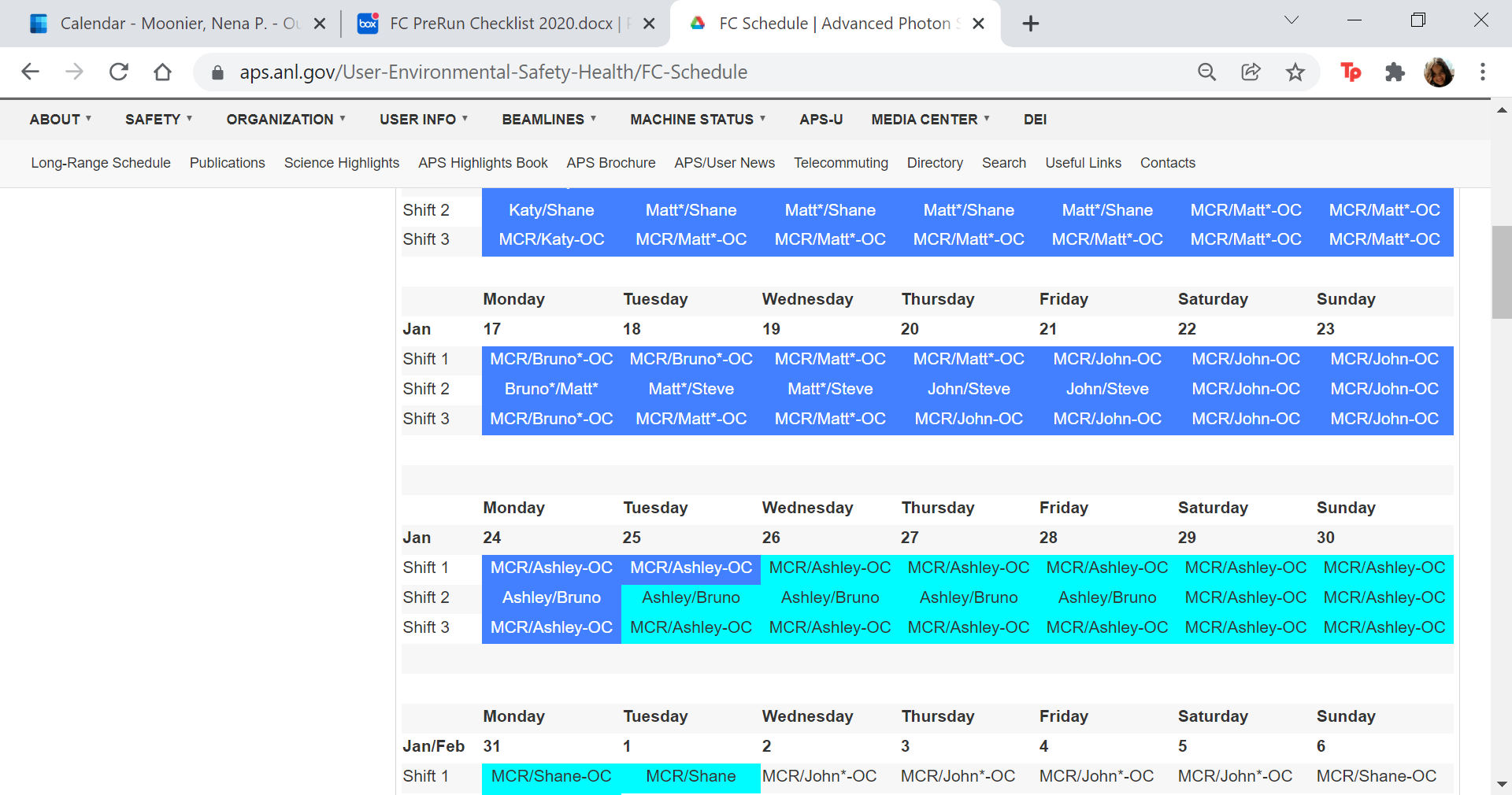 Vacation/DORs: Ashley 1/17-1/19On going work:25IDLBB437 LOMUser Run 2022-1Starts 8am on Tuesday Feb 1, 2022 (Shane/Katy with John on evenings)User Run Pre checklist: https://anl.box.com/s/4j5di7lmo7p8oa310vx94p7buo5ol83oQEW Walkthroughs and CCCL walkthroughs - Tim Smith is available.  Please email him with date and times he can helpDEC/JAN ShutdownDec/Jan Shutdown folder created in box: https://anl.app.box.com/folder/151223834650WR/CCWP spreadsheet:  https://anl.box.com/s/qw4iz4i4zb89uv4iuxb6rrkilbf5j46iShutdown Planning Meeting: Tunnels are scheduled to close January 19th.All Front End CCWPS should be closed and routed for validations before Jan 19Pre-Run Meeting – Tentative Monday, January 31st ????Round Table DiscussionNenaCovid weekly testing started Jan 11.  Please make sure you attend your time slot.  Absences are noted and sent to supervisor.   Roughly 1400 people are registered for covid testing.APS has purchased 1000 KN95 masks.   Will be in the stockroom later this week or next.  Current masks are still viable but this is another option.ESAF rules for submission and approval:ESAFs must be submitted at least 2 weeks before the experiment start date if there are onsite (external to ANL) users.   ESAFs must be submitted at least 1 week before the experiment start date for ANL onsite users from divisions outside of PSC.Only 2 onsite (from divisions outside of PSC or external to ANL) users allowed per ESAF.Upper management approval needed for high risk ESAFs with external onsite users or if a user group wants more than 2 onsite users (from outside of PSC or external to ANL) on an ESAF.WendyPlease update the CCWP spreadsheet in Box when CCWPs are posted/de-posted in your areas.  Please add handwritten CCWPs to the list as needed, especially for open mini-hutches so they get added to the Type C Survey list.All front-end CCWPs must be through validations complete by Wednesday morning.  Please be sure if RSS tags were removed, they are back in place.  Ratchet doors will be closing starting tomorrow if not already.LizBeamlines are in the process of submitting commissioning ESAFs.  Another email reminder will be sent on Tuesday 1/18.Commissioning ESAFs for 2022-1 can be posted starting now but must have a start date no earlier than 2/1/2022.  Commissioning ESAFs must end on 4/28/2022.Matt435 E030 Wet Lab work should be finished by Friday (1/21)Fire department and Caroline from waste management are identifying unknown samples at sector 20, probably going to other labs as well. Might want to let her know if your labs have unknown samples they need identifying.Finalizing updated list of beamline contacts, will be sharing in box this week. If everyone could take a look and see if my corrections are accurate that would be very helpful.BruceSubmitted request to add RGD checkboxes to Equipment and Requirements tabs.  Also involves training requirements on Experimenters page.  Jennifer is the programmerUpdating the ESAF_HC_Requirements table spreadsheet.Shane437 buildout project coming to a close. Final flooring and cleaning occurring this week. 25ID Axilon contractor work likely to be done by APS staff due to travel restrictions. Axilon will oversee install remotely. APS still working on the details of who will perform and oversee the work from our sideFMB is still scheduled for late Feb early March. This is for the completion of the mirror installRobert looking to resume shielding verification first few days of the runFE work and bakeout completeWill conduct a couple of LOTO practicals onsite this weekEFOG lift incident from last weekKatyRequest from Scheck to open Labyrinth at 1-ID-BKaty to touch base with Greg M. regarding thisBrunoNational Elevator will be at APS later this week and next for their usual inspections. Bruno plans to work on his QEW walkthroughs this week.JohnArea is pretty quiet at this timeClayWill work with Matt to cover his CCCLs and QEWs